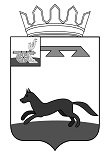 АДМИНИСТРАЦИЯ   МУНИЦИПАЛЬНОГО   ОБРАЗОВАНИЯ«ХИСЛАВИЧСКИЙ   РАЙОН» СМОЛЕНСКОЙ  ОБЛАСТИП О С Т А Н О В Л Е Н И ЕПРОЕКТ от 16 октября 2020 г. №     Об утверждении порядка предоставления инвесторам муниципальной поддержки инвестиционной деятельности в форме сопровождения инвестиционных проектовВ целях реализации областного закона «О государственной поддержке инвестиционной деятельности на территории Смоленской области», распоряжения Губернатора Смоленской области от 20.12.2013 № 1338-р «Об утверждении Инвестиционной декларации Смоленской области», Администрация муниципального образования «Хиславичский район» Смоленской области п о с т а н о в л я е т:1. Утвердить прилагаемый Порядок предоставления инвесторам муниципальной поддержки инвестиционной деятельности в форме сопровождения инвестиционных проектов.2. Признать утратившим силу постановление Администрации муниципального образования «Хиславичский район» Смоленской области от 27.01.2016 № 035 «Об утверждении Порядка взаимодействия органов местного самоуправления Смоленской области с субъектами инвестиционной деятельности по сопровождению инвестиционных проектов на территории муниципального образования «Хиславичский район» Смоленской области».Глава муниципального образования «Хиславичский район» Смоленской области                                                                                   А.В. ЗагребаевУтвержденПостановлением Администрации муниципального образования «Хиславичский район» Смоленской областиот                     2020 №   ПОРЯДОКПРЕДОСТАВЛЕНИЯ ИНВЕСТОРАМ МУНИЦИПАЛЬНОЙ ПОДДЕРЖКИИНВЕСТИЦИОННОЙ ДЕЯТЕЛЬНОСТИ В ФОРМЕ СОПРОВОЖДЕНИЯИНВЕСТИЦИОННЫХ ПРОЕКТОВ1. Общие положения1.1. Настоящий Порядок устанавливает сроки и последовательность действий структурного подразделения Администрации муниципального образования «Хиславичский район» Смоленской области, осуществляющего исполнительно-распорядительные функции в сфере инвестиционной деятельности на территории муниципального образования «Хиславичский район» Смоленской области, по предоставлению муниципальной поддержки инвестиционной деятельности в форме сопровождения инвестиционных проектов по принципу "одного окна" при содействии инвесторам в реализации инвестиционных проектов на территории муниципального образования «Хиславичский район» Смоленской области.1.2. Для целей настоящего Порядка используются следующие понятия:- инвестор - физическое лицо (осуществляющее предпринимательскую деятельность без образования юридического лица), юридическое лицо, зарегистрированные в установленном порядке на территории Смоленской области и осуществляющие капитальные вложения на территории Смоленской области; юридическое лицо, осуществляющее капитальные вложения на территории Смоленской области через поставленные на учет в налоговых органах на территории Смоленской области обособленные подразделения, которые согласно сведениям, содержащимся в Едином государственном реестре юридических лиц, осуществляют основной вид экономической деятельности, включенный в класс 10 «Производство пищевых продуктов» раздела C «Обрабатывающие производства» Общероссийского классификатора видов экономической деятельности, принятого Приказом Федерального агентства по техническому регулированию и метрологии от 31 января 2014 года № 14-ст;- структурное подразделение по сопровождению инвестиционных проектов - структурное подразделение Администрации муниципального образования «Хиславичский район» Смоленской области, осуществляющее исполнительно-распорядительные функции в сфере инвестиционной деятельности на территории муниципального образования «Хиславичский район» Смоленской области;- структурное подразделение в сфере государственно-частного партнерства - структурное подразделение Администрации муниципального образования «Хиславичский район» Смоленской области по осуществлению полномочий в сфере государственно-частного партнерства;- сопровождение инвестиционных проектов по принципу "одного окна" - комплекс мероприятий, направленных на оказание информационной, консультационной и организационной поддержки реализации инвестиционного проекта на территории муниципального образования «Хиславичский район» Смоленской области;- проектная команда - временная организационная структура, утвержденная приказом руководителя структурного подразделения по сопровождению инвестиционных проектов, созданная в целях сопровождения инвестиционного проекта на территории муниципального образования «Хиславичский район» Смоленской области для обеспечения его эффективной реализации, состоящая из представителей структурного подразделения по сопровождению инвестиционных проектов, представителей структурных подразделений Администрации муниципального образования «Хиславичский район» Смоленской области, осуществляющих исполнительно-распорядительные функции в соответствующих сферах деятельности, ресурсоснабжающих и иных организаций, а также представителей инвестора, руководителей органов местного самоуправления муниципального образования «Хиславичский район» Смоленской области, на территории которых реализуется инвестиционный проект. В случае если осуществление инвестиционной деятельности на территории муниципального образования «Хиславичский район» Смоленской области планируется на основе концессионного соглашения или соглашения о государственно-частном партнерстве в рамках Федерального закона от 21.07.2005 № 115-ФЗ «О концессионных соглашениях» или Федерального закона от 13.07.2015 № 224-ФЗ «О государственно-частном партнерстве, муниципально-частном партнерстве в Российской Федерации и внесении изменений в отдельные законодательные акты Российской Федерации», в проектную команду также включают представителей структурного подразделения в сфере государственно-частного партнерства;- куратор инвестиционного проекта - должностное лицо структурного подразделения по сопровождению инвестиционных проектов, обеспечивающее сопровождение, оперативное управление и контроль реализации инвестиционного проекта. В случае создания проектной команды куратор инвестиционного проекта представляет ее интересы в отношениях со структурными подразделениями Администрации муниципального образования «Хиславичский район» Смоленской области, территориальными органами федеральных органов исполнительной власти, органами местного самоуправления муниципального образования «Хиславичский район» Смоленской области, институтами развития, ресурсоснабжающими и иными организациями для обеспечения эффективной реализации инвестиционного проекта.1.3. Муниципальная поддержка инвестиционной деятельности в форме сопровождения инвестиционных проектов по принципу "одного окна" оказывается инвесторам, реализующим инвестиционные проекты на территории муниципального образования «Хиславичский район» Смоленской области, зарегистрированным и осуществляющим инвестиционную деятельность на территории Смоленской области, не имеющим задолженности и (или) неисполненной обязанности по уплате налогов (сборов, страховых взносов, пеней, штрафов, процентов, подлежащих уплате в соответствии с законодательством Российской Федерации о налогах и сборах), а также не находящимся в процессе реорганизации, ликвидации, банкротства, в случае соответствия инвестиционного проекта следующим условиям:- объем инвестиций по каждому инвестиционному проекту - до 50 млн. рублей (без учета НДС);- наличие денежных средств в размере не менее 10 процентов от стоимости инвестиционного проекта;- соответствие отрасли, в которой осуществляется инвестиционный проект, основным направлениям Стратегии социально-экономического развития Смоленской области до 2030 года, утвержденной постановлением Администрации Смоленской области от 29.12.2018 № 981.2. Сопровождение инвестиционного проектапо принципу "одного окна"2.1. В целях сокращения сроков рассмотрения вопросов, возникающих в ходе реализации инвестиционного проекта, сопровождение инвестиционного проекта по принципу "одного окна" осуществляется в следующих формах:- организация переговоров, встреч, совещаний, консультаций, направленных на решение вопросов, которые могут возникнуть или возникают в ходе реализации инвестиционного проекта;- оказание мер содействия в прохождении инвестором (далее - заявитель) установленных федеральным и областным законодательством процедур, согласований и разрешений, необходимых для реализации инвестиционного проекта;- оказание содействия в поиске дополнительного финансирования для реализации инвестиционных проектов, включая участие в областных, федеральных и международных программах развития предпринимательства, а также привлечение средств инвестиционных и венчурных фондов, институтов развития, частных инвесторов, кредитно-финансовых учреждений, содействие в привлечении нефинансовых партнеров инвестиционного проекта (по снабжению, внедрению новых технологий, продвижению продукции и т.п.);- проведение консультаций по механизмам и возможным инструментам поддержки, на которые может претендовать заявитель в соответствии с федеральным и областным законодательством;- предоставление информации об имеющихся на территории муниципального образования «Хиславичский район» Смоленской области инвестиционных площадках для реализации инвестиционного проекта;- предоставление информации о работе институтов развития в Смоленской области;- предоставление информации о социально-экономическом положении муниципального образования «Хиславичский район» Смоленской области;- предоставление информации об инвестиционных возможностях и инвестиционном потенциале муниципального образования «Хиславичский район» Смоленской области;- предоставление иной общедоступной информации, связанной с условиями реализации инвестиционного проекта.2.2. Заявитель в целях получения муниципальной поддержки инвестиционной деятельности в форме сопровождения инвестиционных проектов по принципу "одного окна" направляет в структурное подразделение по сопровождению инвестиционных проектов заявку, форма которой утверждена приказом руководителя структурного подразделения по сопровождению инвестиционных проектов и размещена на официальном сайте Администрации муниципального образования «Хиславичский район» Смоленской области  в информационно-телекоммуникационной сети "Интернет" (https://hislav.admin-smolensk.ru/investicionnyj-pasport).К заявке прилагаются:- паспорт инвестиционного проекта (далее - паспорт), форма которого утверждена приказом руководителя структурного подразделения по сопровождению инвестиционных проектов и размещена на официальном сайте Администрации муниципального образования «Хиславичский район» Смоленской области  в информационно-телекоммуникационной сети "Интернет" (https://hislav.admin-smolensk.ru/investicionnyj-pasport/);- документ, подтверждающий наличие денежных средств в размере не менее 10 процентов от стоимости инвестиционного проекта (банковская гарантия, выписки по счетам, подтверждающие наличие денежных средств, кредитный договор, предварительный кредитный договор, договор займа, решение учредителей (участников) инвестора о финансировании инвестиционного проекта за счет средств, внесенных учредителями в оплату уставного капитала).Заявка и приложенные к ней документы направляются одним из указанных способов:- в электронном виде (по адресам: hislav@admin-smolensk.ru или hislekonom@yandex.ru);- на бумажном носителе (по адресу местонахождения уполномоченного органа по сопровождению инвестиционных проектов).2.3. К заявке по собственной инициативе заявителя могут прилагаться материалы (копии), обосновывающие объем и направления инвестиций по инвестиционному проекту (презентация инвестиционного проекта в произвольной форме, выписка из Единого государственного реестра юридических лиц или Единого государственного реестра индивидуальных предпринимателей, договор аренды земельного участка, договор поставки оборудования, договор на строительство объекта и т.д.).2.4. Структурное подразделение по сопровождению инвестиционных проектов в соответствии с Порядком проверки соответствия требованиям для предоставления муниципальной поддержки, утвержденным приказом руководителя структурного подразделения по сопровождению инвестиционных проектов, в течение 30 рабочих дней со дня поступления заявки рассматривает ее и прилагаемые к ней документы на предмет их соответствия перечню, определенному пунктом 2.2 настоящего раздела, соответствия заявителя и инвестиционного проекта требованиям, указанным в пункте 1.3 раздела 1 настоящего Порядка, а также осуществляет проверку достоверности сведений, содержащихся в заявке и приложенных к ней документах, и принимает решение о предоставлении (либо об отказе в предоставлении) муниципальной поддержки инвестиционной деятельности в форме сопровождения инвестиционного проекта.2.5. Основаниями для отказа в предоставлении муниципальной поддержки инвестиционной деятельности в форме сопровождения инвестиционного проекта являются:- несоответствие заявителя требованиям, указанным в пункте 1.3 раздела 1 настоящего Порядка;- непредставление или представление не в полном объеме документов, указанных в пункте 2.2 настоящего раздела;- несоответствие инвестиционного проекта условиям, указанным в пункте 1.3 раздела 1 настоящего Порядка;- выявление в заявке и (или) в представленных документах недостоверных сведений.Проверка достоверности сведений, представленных заявителем, осуществляется путем их сопоставления со сведениями, полученными от компетентного органа или организации, выдавших документ (документы), а также полученными иными способами, разрешенными федеральным законодательством.2.6. В случае принятия решения об отказе в предоставлении муниципальной поддержки инвестиционной деятельности в форме сопровождения инвестиционного проекта структурное подразделение по сопровождению инвестиционных проектов в течение 5 рабочих дней со дня его принятия направляет данное решение заявителю с обоснованием причин отказа:- по электронной почте (в случае направления заявителем заявки и приложенных к ней документов в электронном виде);- почтовым отправлением (в случае направления заявителем заявки и приложенных к ней документов на бумажном носителе).2.7. В случае принятия решения о предоставлении муниципальной поддержки инвестиционной деятельности в форме сопровождения инвестиционного проекта структурное подразделение по сопровождению инвестиционных проектов в течение 5 рабочих дней со дня его принятия оформляет приказ руководителя структурного подразделения по сопровождению инвестиционных проектов о предоставлении муниципальной поддержки инвестиционной деятельности в форме сопровождения инвестиционного проекта (далее - приказ), который содержит в том числе информацию о цели инвестиционного проекта, кураторе инвестиционного проекта и составе проектной команды, и направляет данное решение и копию приказа заявителю:- по электронной почте (в случае направления заявителем заявки и приложенных к ней документов в электронном виде);- почтовым отправлением (в случае направления заявителем заявки и приложенных к ней документов на бумажном носителе).2.8. Муниципальная поддержка инвестиционной деятельности в форме сопровождения инвестиционных проектов по принципу "одного окна" оказывается в формах, указанных в пункте 2.1 настоящего раздела. Куратором инвестиционного проекта осуществляются организация, контроль и координация работы проектной команды.2.9. В течение 3 рабочих дней со дня принятия решения о предоставлении муниципальной поддержки инвестиционной деятельности в форме сопровождения инвестиционного проекта структурное подразделение по сопровождению инвестиционных проектов включает инвестиционный проект в реестр инвестиционных проектов, находящихся на сопровождении в структурном подразделении по сопровождению инвестиционных проектов (далее - реестр), форма которого утверждается приказом руководителя структурного подразделения по сопровождению инвестиционных проектов.2.10. Структурное подразделение по сопровождению инвестиционных проектов принимает решение о прекращении предоставления муниципальной поддержки инвестиционной деятельности в форме сопровождения инвестиционного проекта и об исключении инвестиционного проекта из реестра в следующих случаях:- по письменному заявлению заявителя;- в случае ликвидации (прекращения деятельности) заявителя;- в случае принятия куратором инвестиционного проекта и заявителем совместного решения о прекращении работы в связи с завершением инвестиционного проекта, отсутствием необходимости его дальнейшей муниципальной поддержки в форме сопровождения инвестиционных проектов по принципу "одного окна", оформленного в произвольной форме;- в случае несоблюдения инвестором сроков реализации отдельных этапов инвестиционного проекта, обозначенных в паспорте, более чем на 9 месяцев.2.11. В течение 3 рабочих дней со дня получения уполномоченным органом по сопровождению инвестиционных проектов соответствующего заявления или соответствующих сведений куратор инвестиционного проекта подготавливает служебную записку руководителю структурного подразделения по сопровождению инвестиционных проектов, на основании которой в течение 14 рабочих дней со дня получения структурным подразделением по сопровождению инвестиционных проектов соответствующего заявления или соответствующих сведений принимается решение о прекращении предоставления муниципальной поддержки инвестиционной деятельности в форме сопровождения инвестиционного проекта и об исключении инвестиционного проекта из реестра, которое оформляется соответствующим приказом руководителя структурного подразделения по сопровождению инвестиционных проектов.2.12. Структурное подразделение по сопровождению инвестиционных проектов в течение 5 календарных дней со дня издания соответствующего приказа направляет заявителю уведомление о прекращении предоставления муниципальной поддержки инвестиционной деятельности в форме сопровождения инвестиционного проекта и об исключении инвестиционного проекта из реестра с указанием причины:- по электронной почте (в случае направления заявителем заявки и приложенных к ней документов в электронном виде);- почтовым отправлением (в случае направления заявителем заявки и приложенных к ней документов на бумажном носителе).